Пояснительная записка к годовому учебному графику Муниципального бюджетного дошкольного образовательного учреждения     детского сада  «Зернышко» на 2021/2022 учебный год       Годовой календарный учебный график является локальным нормативным документом, регламентирующим общие требования к организации образовательного процесса в учебном году в МБДОУ детском саду «Зернышко».       Годовой календарный учебный график разработан в соответствии   нормативными документами:Федеральным законом «Об образовании в Российской Федерации» от 29 декабря . № 273-ФЗ (пункт 7 статьи 28; пункт 2 статьи 30);Порядком организации и осуществления образовательной деятельности по основным общеобразовательным программам – образовательным программам дошкольного образования, утвержденным приказом Министерства образования и науки Российской Федерации от 31 июля 2020 г. № 373;Постановление Правительства РФ от 5 августа 2013г. № 662 «Об осуществлении мониторинга системы образования».Санитарно-эпидемиологическими правилами и нормативами СанПиН 2.4.3 648-20 «Санитарно-эпидемиологические требования к организациям, воспитания и обучения, отдыха и оздоровления детей и молодёжи».Федеральным государственным образовательным стандартом дошкольного образования (утвержден приказом Министерства образования и науки Российской Федерации от 17 октября . № 1155);Уставом  МБДОУ  детского сада  «Зернышко».   Годовой календарный учебный график учитывает в полном объеме возрастные психофизические особенности воспитанников и отвечает требованиям охраны их жизни и здоровья.       Содержание годового календарного учебного графика включает в себя следующее:- продолжительность учебного года;- количество недель в учебном году;- сроки проведения мониторинга достижения детьми планируемых результатов освоения основной общеобразовательной программы дошкольного образования;- праздничные дни;- работа ДОУ в летний период;- праздничные мероприятия и развлечения;- реализация приоритетного направления;- режим работы ДОУ.        Проведение мониторинга достижения детьми планируемых результатов освоения основной общеобразовательной программы дошкольного образования предусматривает организацию первичного и итогового мониторинга. Обследование проводится в режиме работы ДОУ, без специально отведенного для него времени, посредством бесед, наблюдений, индивидуальной работы с детьми.       Годовой календарный учебный график обсуждается и принимается педагогическим советом и утверждается приказом заведующего ДОУ до начала учебного года. Все изменения, вносимые ДОУ в годовой календарный учебный график, утверждаются приказом заведующего  и доводится до всех участников образовательного процесса. 1. Продолжительность учебного года  в  МБДОУ детском саду «Зернышко» Пятидневная рабочая неделя (с понедельника  по пятницу)с пребыванием детей – 9 часов.Продолжительность учебного года – 37 недель Летний оздоровительный период –1 июня по 31августа;Ежедневный график работы ДОУ – с  8.00  до  17.00 ч.График каникул: зимние каникулы: с 01.01.2022г. по 09.01.2022г.Выпуск детей в школу: с 25.05.2022г по 31.05.2022г В  летний оздоровительный период проводится образовательная деятельность только художественно – эстетического и физкультурно-оздоровительного направлений (музыкальные, спортивные, изобразительного искусства).Количество групп: 2 Младшая разновозрастная группа – 16 человекСтаршая разновозрастная группа – 13 человекЧисленность воспитанников – 29 человек.2. Регламентирование образовательного процесса на неделю:- продолжительность учебной  недели - пять дней;- общее количество занятий в неделю в  разновозрастной  группе: Младший возраст - 11 занятий (продолжительность – 15 мин); Старший возраст  - 13 занятий (продолжительность – 25мин). Перерыв между занятиями – 10 минут.3. Реализация непосредственно образовательной деятельности (НОД).4. Праздничные мероприятия и развлечения, организуемые     участниками образовательного процесса5. Реализация приоритетных направлений: физическое развитие воспитанников6. Примерный  режим дня  разновозрастных групп:Режим дняХолодный период годаТеплый период года7.  Приемные часы администрации№Временной отрезокначалоокончаниеДлительность (недели)1.Учебный год01.09.202131.05.202237 недель2.Мониторинг качества освоения программного материала1)01.09.20212)15.05.202215.09.202131.05.20222 недели2 недели3.Летний оздоровительный период01.06.202231.08.202214  недельСодержаниеНаименование возрастных группНаименование возрастных групп         Младшая разновозрастная группа Старшая разновозрастная группа Количество возрастных групп 2 группы 2 группы Объём образовательной нагрузки в неделю  (кол/мин) 10/10012/240Объём образовательной нагрузки в  год (кол)300360 Сроки проведения мониторинга качества детьми планируемых результатов освоения основной общеобразовательной программы дошкольного образования (без отрыва образовательной деятельности)  с 01.09.2021г  по 31.05. 2022 гс 15.05.2022  по 31.05.2022 г с 01.09.2021г  по 31.05. 2022 гс 15.05.2022  по 31.05.2022 гПериодичность проведения родительскихсобраний1 собрание  (общее) – сентябрь-октябрь2 собрание  (групповые) –  декабрь3 собрание (групповые) – февраль4 собрание (общее) - май  1 собрание  (общее) – сентябрь-октябрь2 собрание  (групповые) –  декабрь3 собрание (групповые) – февраль4 собрание (общее) - май  Праздничные (выходные) дни1 по 9 января – Новогодние каникулы;7 января – Рождество Христово;23 февраля – День защитника Отечества;8 марта – Международный женский день;1 мая – Праздник Весны и Труда;9 мая – День Победы;12 июня – День России;4 ноября – День народного единства;1 по 9 января – Новогодние каникулы;7 января – Рождество Христово;23 февраля – День защитника Отечества;8 марта – Международный женский день;1 мая – Праздник Весны и Труда;9 мая – День Победы;12 июня – День России;4 ноября – День народного единства;Праздничные мероприятия и развлеченияПраздничные мероприятия и развлеченияПраздничные мероприятия и развлеченияПраздничные мероприятия и развлеченияГруппа/месяц  Младшая разновозрастная группа (1 – 4 года)Старшая разновозрастная группа ( 4 – 7 лет)Старшая разновозрастная группа ( 4 – 7 лет)Сентябрь - День знаний День знанийОктябрьУтренники«Золотая осень»,«Безопасный путь дошкольника»Утренники«Золотая осень»,«Безопасный путь дошкольника»Утренники«Золотая осень»,«Безопасный путь дошкольника»НоябрьПраздник «Мамина улыбка»,  посвященных Дню материПраздник «Мамина улыбка»,  посвященных Дню материПраздник «Мамина улыбка»,  посвященных Дню материДекабрьНовогодний утренник «Здравствуй, здравствуй новый год»Новогодний утренник «Здравствуй, здравствуй новый год»Новогодний утренник «Здравствуй, здравствуй новый год»Январь Развлечение  «Рождественские колядки» (игровые забавы в группах и на улице)Развлечение  «Рождественские колядки» (игровые забавы в группах и на улице)Развлечение  «Рождественские колядки» (игровые забавы в группах и на улице)Февраль Праздники,  спортивные  развлечения, посвященные Дню Защитника Отечества «Мой папа самый лучший» Праздники,  спортивные  развлечения, посвященные Дню Защитника Отечества «Мой папа самый лучший» Праздники,  спортивные  развлечения, посвященные Дню Защитника Отечества «Мой папа самый лучший»МартПраздники, посвященные Международному Женскому Дню Праздники, посвященные Международному Женскому Дню Праздники, посвященные Международному Женскому Дню Март-Развлечения «Шикарная  Масленица» (игры и забавы на улице)Развлечения «Шикарная  Масленица» (игры и забавы на улице)АпрельИгры-забавы со скоморохамиМузыкальное развлечение «День смеха»Апрель-День космонавтики «Волшебный космос»МайРазвлечение «Встреча с Солнышком»Праздник «Посвящённый Дню Победы»МайРазвлечение «Встреча с Солнышком»Июнь Культурно - досуговое мероприятие ко Дню защиты детей.Праздник по ПДД «Красный, желтый, зеленый …» Культурно - досуговое мероприятие ко Дню защиты детей.Праздник по ПДД «Красный, желтый, зеленый …» Культурно - досуговое мероприятие ко Дню защиты детей.Праздник по ПДД «Красный, желтый, зеленый …» Июль                                                        -Познавательно-спортивная игра «Как мы спасали солнышко»Познавательно-спортивная игра «Как мы спасали солнышко»Август- Музыкально – спортивный праздник «До свидания, лето!» Музыкально – спортивный праздник «До свидания, лето!»Формы физического развитияГруппы Группы Формы физического развитияМладшая разновозрастная группаСтаршая разновозрастная группа Утренняя гимнастикаЕжедневно 5 мин.Ежедневно 7 мин.Физкультурные занятия2 занятия в неделю по 15 мин. в зале, 1 занятие на воздухе 15 мин.2 занятия в неделю по 25 мин. в зале, 1 занятие на воздухе 25 мин.Физминутки Ежедневно 2 мин. на занятияхЕжедневно  3-4 мин. на занятияхПодвижные игрыЕжедневно 15 мин.  Ежедневно 20 мин.Зарядка после дневного сна и  закаливающие процедуры Ежедневно 8 мин.Ежедневно 10 мин.Индивидуальная работаЕжедневно 5 мин.Ежедневно 5-7 мин.Развлечения 1 раз в месяц 25 мин.1 раз в месяц 30-40 мин.Дни здоровья2 раза в год 2 раза в годРежимныемоментыМладшая разновозрастная группаСтаршая разновозрастная группаПриём детей, осмотр, самостоятельнаядеятельность 8.00-8-158.00-8-15Утренняя гимнастика8.15 - 8.208.15 - 8.20Подготовка к завтраку, завтрак8.20 - 8.458.20 - 8.45Водные процедуры, подготовка к занятию 8.45 - 9.008.45 - 9.00Организованная образовательная деятельность. I-НОД 9.00 - 9.159.00 - 9.25Перерыв9.15- 9.259.25- 9.35Организованная образовательная деятельность.II -НОД 9.25 - 9.409.35 - 10.00Самостоятельная деятельность9.40 - 10.0010.00-10.10Второй завтрак10.00-10.1010.10-10.20Водные процедуры10.10-10.1510.20-10.25Подготовка к прогулке, прогулка10.15 –11.1510.25-11.35Возвращение с прогулки, водные процедуры11.15 – 11.2511.35-11.55Подготовка к обеду, обед11.25-11.4511.55-12.30Подготовка ко сну11.45-12.0012.30-12.40Дневной сон12.00-15.00	12.40-15.00Постепенный подъем, гигиенические и закаливающие процедуры, самостоятельнаядеятельность15.00-15.2015.00-15.20Подготовка к полднику, полдник15.20-15.3015.20-15.30Игры, самостоятельная и организованная деятельность15.30-16.0015.30-16.00Организованная образовательная деятельность. III-НОД 16.00 – 16.1516.00-16.25Подготовка к прогулке, прогулка16.15-17.0016.25-17.00Уход  детей домой 17.0017.00РежимныемоментыМладшая разновозрастная группаСтаршая разновозрастная группаПриём детей на участке детского сада, осмотр, самостоятельная деятельность 8.00-8-158.00-8-15Утренняя гимнастика на свежем воздухе8.15 - 8.208.15 - 8.20Возвращение с прогулки, гигиенические процедуры, подготовка к завтраку8.20 - 8.308.20 - 8.35Завтрак8.35 - 9.008.35 - 9.00Совместно взросло-детская деятельность, самостоятельная деятельность, чтение художественной литературы9.00 - 09.509.00 - 10.00Второй завтрак9.50- 10.0510.00-10.10Подготовка к прогулке, прогулка, закаливающие мероприятия, игры10.05 – 11.1510.10-12.00Возвращение с прогулки, гигиенические процедуры, самостоятельная деятельность, подготовка к обеду11.15 - 11.2512.00-12.15Обед11.25-11.4512.15-12.40Подготовка ко сну11.45-12.0012.40-13.00Дневной сонС использованием музыкотерапии и чтением произведений художественной литературы12.00-15.0013.00-15.00Постепенный подъем, гимнастика после сна, гигиенические и закаливающие процедуры15.00-15.2015.00-15.20Подготовка к полднику, полдник15.20-15.3015.20-15.30Позновательно-игровая деятельность. Игры по интересам15.30-16.0015.30-16.00Подготовка к прогулке, прогулка16.00-17.0016.00-17.00Уход  детей домой 17.0017.00ЗаведующийПонедельник - Среда    с 9-00 час. – 12.00 час.Четверг- Пятница с 14-00 час. – 17.00 час.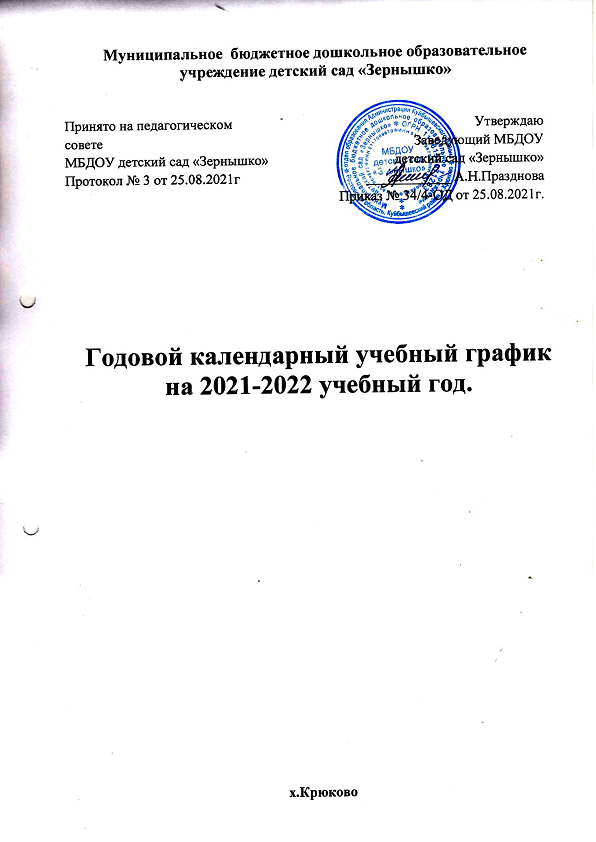 